Kreatyna - skuteczny suplement dla sportowcówKreatyna to jeden z najpopularniejszych suplementów diety stosowanych przez sportowców. Szczególnie często wybierają ją osoby trenujące na siłowniach, które chcą zwiększyć swoją siłę i masę mięśniową.Dzięki niej możliwe jest zwiększenie efektywności wykonywanych treningów i w szybkim czasie osiągnięcie wymarzonych efektów. Sprawdź jaki działa kreatyna oraz kto powinien ją stosować!Czym jest kreatyna?Kreatyna to związek chemiczny naturalnie występujący w organizmie człowieka składający się z trzech aminokwasów takich jak: metionina, arginina oraz glicyna. Jej produkcja odbywa się w wątrobie i stamtąd właśnie transportowana jest do komórek mięśniowych, gdzie rozkłada się tworząc energię, która potrzeba jest podczas intensywnego wysiłku fizycznego. Dlatego właśnie suplementy kreatynowe tak chętnie stosowane są przez sportowców.Jak stosować kreatynę?W celu jak najlepszego przyjęcia kreatyny przez komórki mięśniowe powinna być ona spożywana w połączeniu z węglowodanami. Zalecana dawka suplementu to maksymalnie 5 gramów dziennie, jednak zawsze warto stosować ją według zaleceń producenta znajdujących się na etykiecie produktu. Kreatyna może być stosowana na dwa różne sposoby. Pierwszy z nich to ciągłe stosowanie suplementu przez cały rok, drugi to jej cykliczne stosowanie z uwzględnieniem przerw.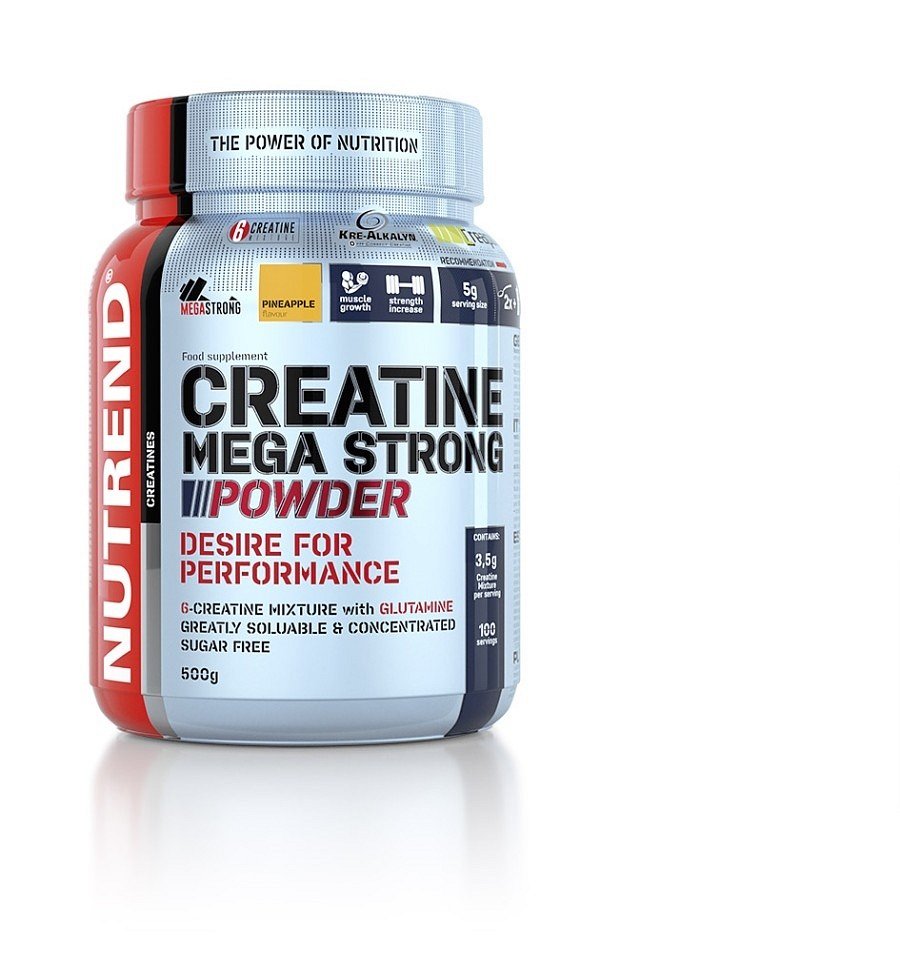 